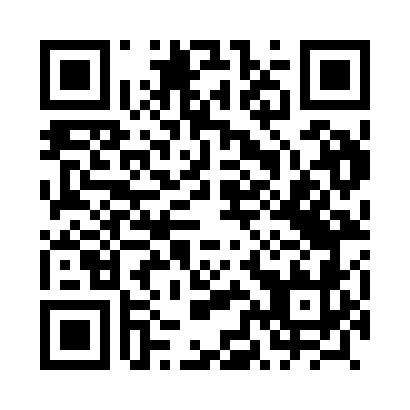 Prayer times for Grzybiny, PolandWed 1 May 2024 - Fri 31 May 2024High Latitude Method: Angle Based RulePrayer Calculation Method: Muslim World LeagueAsar Calculation Method: HanafiPrayer times provided by https://www.salahtimes.comDateDayFajrSunriseDhuhrAsrMaghribIsha1Wed2:245:0512:375:468:1010:412Thu2:235:0312:375:478:1210:423Fri2:235:0112:375:488:1310:434Sat2:224:5912:375:498:1510:445Sun2:214:5712:365:508:1710:446Mon2:204:5512:365:518:1910:457Tue2:194:5312:365:538:2010:468Wed2:184:5112:365:548:2210:469Thu2:184:4912:365:558:2410:4710Fri2:174:4812:365:568:2610:4811Sat2:164:4612:365:578:2710:4912Sun2:164:4412:365:588:2910:4913Mon2:154:4212:365:598:3110:5014Tue2:144:4112:366:008:3210:5115Wed2:144:3912:366:008:3410:5116Thu2:134:3812:366:018:3510:5217Fri2:124:3612:366:028:3710:5318Sat2:124:3512:366:038:3910:5319Sun2:114:3312:366:048:4010:5420Mon2:114:3212:366:058:4210:5521Tue2:104:3012:366:068:4310:5622Wed2:104:2912:366:078:4510:5623Thu2:094:2812:376:088:4610:5724Fri2:094:2612:376:098:4810:5825Sat2:084:2512:376:098:4910:5826Sun2:084:2412:376:108:5010:5927Mon2:074:2312:376:118:5211:0028Tue2:074:2212:376:128:5311:0029Wed2:074:2112:376:128:5411:0130Thu2:064:2012:376:138:5611:0131Fri2:064:1912:386:148:5711:02